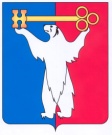 АДМИНИСТРАЦИЯ ГОРОДА НОРИЛЬСКАКРАСНОЯРСКОГО КРАЯПОСТАНОВЛЕНИЕ29.03.2023	г. Норильск   	          № 113О внесении изменений в отдельные правовые акты Администрации города НорильскаС целью приведения отдельных правовых актов Администрации города Норильска в соответствие с требованиями законодательства, на основании постановления Администрации города Норильска от 30.11.2021 № 561 «О переименовании муниципального казенного учреждения»,ПОСТАНОВЛЯЮ:1. Внести в нижеуказанные правовые акты Администрации города Норильска изменения в части замены слов «Управление по содержанию и строительству автомобильных дорог г. Норильска» словами «Управление автомобильных дорог города Норильска»:- постановление Администрации города Норильска от 04.04.2013 № 122 «Об утверждении квалификационных требований для замещения должностей руководителей отдельных муниципальных учреждений муниципального образования город Норильск»;- постановление Администрации города Норильска от 29.03.2016 № 181 «О системе оплаты труда работников муниципальных учреждений муниципального образования город Норильск»;- Порядок осуществления закупок для муниципальных нужд и нужд бюджетных учреждений муниципального образования город Норильск, утвержденный постановлением Администрации города Норильска от 26.05.2016 № 300;- Положение о процедуре установления стимулирующих выплат, выплат, осуществляемых за счет средств от приносящей доход деятельности, руководителям муниципальных учреждений муниципального образования город Норильск, утвержденное постановлением Администрации города Норильска от 07.05.2015 № 204;- Административный регламент предоставления муниципальной услуги по выдаче разрешений на установку и эксплуатацию рекламных конструкций на соответствующей территории, утвержденный постановлением Администрации города Норильска от 13.09.2012 № 287.2. Опубликовать настоящее постановление в газете «Заполярная правда» и разместить его на официальном сайте муниципального образования город Норильск. 3. Настоящее постановление вступает в силу после его официального опубликования в газете «Заполярная правда» и распространяет свое действие на правоотношения, возникшие с 12.01.2022.Глава города Норильска                                                                                Д.В. Карасев